АДМИНИСТРАЦИЯ БЕРЕЗОВСКОГО РАЙОНА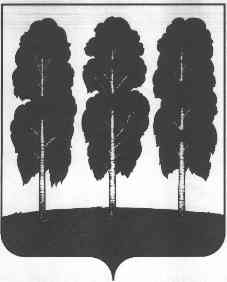 ХАНТЫ-МАНСИЙСКОГО АВТОНОМНОГО ОКРУГА – ЮГРЫРАСПОРЯЖЕНИЕот  22.01.2020 			        		                         	                            № 40-рпгт. БерезовоОб утверждении публичной декларации о результатах реализации мероприятий муниципальной программы  «Жилищно-коммунальный комплекс городского поселения Березово»   	Руководствуясь постановлением  администрации Березовского района от 31.10.2019 № 1255  «О модельной  муниципальной  программе  городского поселения Березово, порядке принятия решения о разработке  муниципальных программ городского поселения Березово, их формирования, утверждения и реализации, порядке проведения  оценки эффективности реализации муниципальной программы городского поселения Березово и признании утратившими силу некоторых муниципальных нормативных правовых актов администрации Березовского района»; Утвердить публичную декларацию о результатах реализации мероприятий муниципальной программы «Жилищно-коммунальный комплекс городского поселения Березово» (далее – публичная декларация, муниципальная программа) согласно приложению к настоящему распоряжению.Назначить начальника управления по жилищно-коммунальному хозяйству администрации Березовского района Бачина Олега Анатольевича и ведущего специалиста планово-экономического отдела управления по жилищно-коммунальному хозяйству администрации Березовского района Тумашенко Анжелику Владимировну ответственными за:- корректировку публичной декларации и приведение ее в соответствие с изменениями муниципальной программы, связанными с уточнением наименований и (или) объемов финансирования мероприятий (подпрограмм) муниципальной программы, реализация которых напрямую приводит к достижению соответствующего результата;- размещение публичной декларации на официальном веб-сайте органов местного самоуправления Березовского района и городского поселения Березово.3. Разместить настоящее распоряжение на официальном  веб-сайте органов местного самоуправления Березовского района и городского поселения Березово.4. Настоящее распоряжение вступает в силу после его подписания.5. Контроль за исполнением настоящего распоряжения возложить на заместителя главы Березовского района, председателя комитета С.Н. Титова.Глава района                                                                                           В.И.Фомин   Приложение к распоряжению администрации Березовского района от 22.01.2020 № 40-рРезультаты реализации мероприятий муниципальной программы «Жилищно-коммунальный комплекс городского поселения Березово»№ п/пНаименование результата Значение  результата (ед. измерения)Срок исполненияНаименование мероприятия (подпрограммы) муниципальной программы, направленного на достижение результата)Объем финансирования мероприятия (подпрограммы)тысяч рублей1234561.Количество аварийного жилья в городском поселении Березово, домов.02025Мероприятие 3.1 «Содержание муниципального жилищного фонда» Подпрограмма 1 «Создание условий для качественного содержания муниципального жилищного фонда »14685,02.Доля ежегодной замены ветхих муниципальных сетей теплоснабжения, водоснабжения и водоотведения  от общей протяженности ветхих  инженерных сетей теплоснабжения, водоснабжения и водоотведения,%5%2025Мероприятие 1.1 «Подготовка систем коммунальной инфраструктуры к осенне-зимнему периоду»Мероприятие 1.3 «Предоставление субсидий на реализацию полномочий в сфере жилищно-коммунального комплекса» Подпрограмма 1 «Создание условий для обеспечения качественными коммунальными услугами»6009,0126912,0